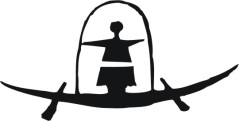 KULTŪROS CENTRAS  DUSETŲ DAILĖS GALERIJABiudžetinė įstaiga, Vytauto g. 54,  LT-32309, Dusetos Zarasų rajonas,  tel.: (8 385) 56 878;  8 686 65 142, el. paštas dusetu.galerija@zarasai.ltDuomenys kaupiami ir saugomi Juridinių asmenų registre, kodas  300543472AIŠKINAMASIS RAŠTASDĖL 2021 M. II KETVIRČIO BIUDŽETO IŠLAIDŲ VYKDYMO2021-07-14     Nr. S- 	  Kultūros plėtros programoje, kurios valstybės funkcinis kodas 08.02.01.02  iš viso 2021 metų dviems ketvirčiams skirta 108,5 tūkst. eur. Gauta  asignavimų už 75288 eur. Planas įvykdytas – 69,4 %. Darbo užmokesčio ir soc. draudimo įmokoms planas – 81,1 tūkst. Eur, panaudoti 66383,55 eurai. Liko nepanaudoti asignavimai skirti birželio mėnesio atlyginimams ir soc.draudimo įmokoms. Kitų prekių ir paslaugų įsigijimo išlaidoms I pusmečiui buvo skirta 27400 eurų, panaudoti 8904,45 eurai. Dėl karantino nevyko dauguma renginių, todėl nepanaudoti asignavimai transporto išlaikymui ir kitų prekių bei paslaugų įsigijimui.  	Spec. lėšų (nuoma) planas metams 200 eurų. Per 2021 metų du ketvirčius iš nuomos įplaukų negauta. Nepanaudotų lėšų likutis 2021 metų pradžiai ir ketvirčio pabaigai – 15,60 Eur. Spec. lėšų (atsitiktinės paslaugos) planas metams 8000 eurų. Per 2021 metų du ketvirčius įplaukų negauta. Nepanaudotų lėšų likutis metų pradžiai – 3157,32 eurai, iš biudžeto gauta 1245,91 euras. Likutis ketvirčio pabaigai – 1911,41 euras.  Ketvirčio pabaigoje mokėtinų sumų iš viso – 13,1 tūkst. eurų, tame tarpe – 12,2 tūkst. eurų darbo užmokestis, nesumokėtas už birželio mėnesį, 0,2 tūkst. eurų – soc.draudimo įmokos. Mokėtinų sumų už prekių ir kitų paslaugų įsigijimą iš viso 0,6 tūkst. eurų. 0,1 tūkst. eurų už ryšio paslaugas, 0,3 tūkst. eurų už elektros energijos sunaudojimą, 0,2 tūkst. eur. už įvairias pirktas prekes.. Banko sąskaitoje likutis 20 eurų. Paprašyta ir nepanaudota suma.Kitos reikšmingos informacijos nėra.Kultūrinės veiklos vadybininkė, pavaduojanti direktorių                           Rima Simanavičienė  Vyr.buhalterė								              Rasutė Bejerienė                             